                     MOBX         PRODAJA MOBITELA I OPREME ZA MOBITELEJOSIPA MARTINČEVIĆ (REFERENT MARKETINGA)VJEŽBENIČKA TVRTKALOKACIJA: NASELJE ANDRIJE HEBRANGA 13/135000 SLAVONSKI BRODTELEFON: 400-123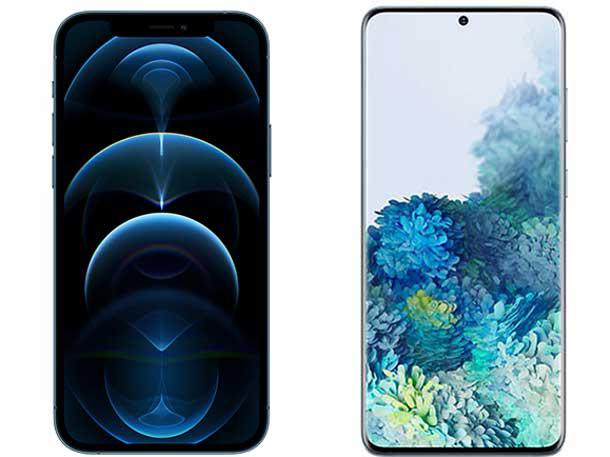 MAIL : MOBX3.B@GMAIL.COM                                                                                             			                     MOBX         PRODAJA MOBITELA I OPREME ZA MOBITELEMIHAELA MIKULIĆ (REFERENT FINANCIJA)VJEŽBENIČKA TVRTKALOKACIJA: NASELJE ANDRIJE HEBRANGA 13/135000 SLAVONSKI BRODTELEFON: 400-123                                                                                                       MAIL : MOBX3.B@GMAIL.COM                     MOBX         PRODAJA MOBITELA I OPREME ZA MOBITELEMIHAEL SMOLČIĆ (INFORMATIČAR)VJEŽBENIČKA TVRTKALOKACIJA: NASELJE ANDRIJE HEBRANGA 13/135000 SLAVONSKI BRODTELEFON: 400-123MAIL : MOBX3.B@GMAIL.COM                                                                                             			